Я з родини бухгалтерів!Ви бували в бухгалтерії? Я бував 
Скрізь цифри і цифри, і маленькі, і великі, 
найрізноманітніші, а під кінець все одне з одним сходиться ". 
Облік! Дивно, цікаво ". 
В. В. Маяковський  Професія «бухгалтер» мені відома з дитинства. Я виросла зі словами «звіти», «баланс», «платіжки», «податки», адже всі жінки нашої родини працюють бухгалтерами. Напевно, що й мені самою долею напророковано стати бухгалтером. Все почалося з моєї бабусі. ..Моя бабусяБорулько Марія Семенівна, якої я нажаль не пам’ятаю, тому що  її вже давно немає серед нас,  все життя пропрацювала бухгалтером. Ще зовсім юною дівчиною після закінчення школи, вона прийшла працювати касиром на ЛютенськийКонсервний завод. За декілька років керівництво заводу направило її на навчання до Полтавського професійно-технічного училища, де вона пройшла бухгалтерські курси. Отримавши диплом, бабусю призначили на посаду бухгалтера по виробництву. На заводі вона пропрацювала все своє життя.  10 років до виходу на пенсію вона обіймала посаду заступника головного бухгалтера, контролювала формування витрат і доходів  Консервного заводу. Бабуся обожнювала свою професію. ЇЇ мрією було, щоб  діти та онуки присвятили своє життя саме цій професії, оскільки вважала її справедливою, корисною й престижною.Материнською стежкою пішла і її донька – моя мама Петрушанко Лідія Валентинівна. Вона також обрала професію бухгалтера вступивши до Полтавського кооперативного технікуму, який в 1982році закінчила з дипломом з відзнакою.Здобувши професію, моя мама була направлена на посаду ревізора в  Гадяцьку райспоживспілку, потім вже ближче до родинного гнізда, обіймала посаду бухгалтера з розрахунку заробітної плати в Лютенському споживчому товаристві. Працюючи на цій посаді моя мама зарекомендувала себе як гарний та відповідальний фахівець. В 1988 році вона була призначена на посаду головного бухгалтераЛютенського споживчого товариства, на якій працює й до нині ( майже 30 років). Щоб і надалі працювати на посаді головного бухгалтера, необхідно було мати вищу освіту.Тому в 1993 році стала студенткоюзаочного відділення Полтавського кооперативного інституту, а в 1996 році отримує диплом про вищу освіту за спеціальністю «облік і аудит». Моя мама має безліч нагород та грамот за сумлінну працю та професійну майстерність. Я пишаюсь нею!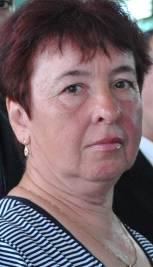 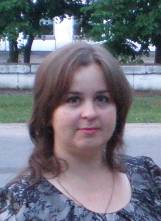 Коли прийшов час обрати професію моїй старшій сестріПотапенко Юлії Олександрівні, вона ні на мить не вагаючись обрала саме бухгалтерську. Маминими кроками вона йшла від Полтавського кооперативного технікуму до Полтавського університету споживчої кооперації України. В її фаховому спрямуванні визначну роль відіграв керівник її курсових і магістерськоїроботик.е.н,професор  Карпенко О.В. , яка й до нині є для неї справжнім взірцем поєднання професіоналізму та жіночності. Отримавши диплом магістра з відзнакою моя сестра влаштовується працювати викладачем обліково-фінансових дисциплін в Київський кооперативний економіко-правовий коледж, в якому пропрацювала 4 роки та випустила декілька груп фахівців з бухгалтерського обліку. Наразі моя сестра обрала науковий напрям роботи та працює на посаді старшого наукового співробітника в системі Національної академії аграрних наук України.Щодо мене, то мене з дитинства приваблювала ця робота, я полюбляла посидіти за маминим робочим столом, поклацати на калькуляторі.Ушколіподобалася математика, давався предмет легко. Тому я також пішла родинною стежкою. Навчаючись в Полтавському кооперативному технікумі, зрозуміла усю відповідальність обраної професії та впевнилась у вірності обраного мною шляху. Тому щоб поповнити багажнабутих знань з бухгалтерського обліку явступиладо Полтавського університету економіки й торгівлі, де на кафедрі бухгалтерського обліку і аудиту працюють найкращі професіонали-науковці.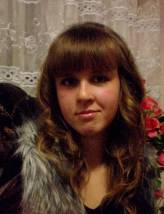 Є люди, які вважають професію бухгалтера нудною таважкою, але люди яких я знаю ( мої рідні та викладачі) впевнені, що це зовсім не так. Бухгалтери знають і люблять свою роботу, впевнені у собі особистості, мають хороше почуття гумору, в усьому створюють гармонію і баланс, хоча  їх робота клопітка, вимагає зосередженості, глибоких знань і переконань. Вона потрібна як власнику, так і рядовому працівнику.Професія бухгалтера – у пошані за всіх часів, вона потрібна людям сьогодні й буде необхідна завтра! І коли ти маєш відношення до неї, товідчуваєш себе людиною потрібною суспільству!Підготувала студентка групи ОА-12іПетрушанко Аліна Олександрівна